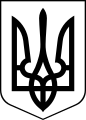 ЧОРТКІВСЬКА    МІСЬКА    РАДАВИКОНАВЧИЙ КОМІТЕТР І Ш Е Н Н Я  15 грудня  2020 року                                                                         № 84Про схвалення проекту  Програми реставрації, відтворення та пристосування замку 1610 року у м. Чортків (ох. № 686)на 2021 - 2025 рокиЗ метою реставрації об’єктів культурної спадщини громади, розвитку туризму в Чортківській міській територіальній громаді, керуючись ст. 27 та ст. 52  Закону України «Про місцеве самоврядування в Україні»,виконавчий комітет міської радиВИРІШИВ:1.Схвалити проєкт Програми реставрації, відтворення та пристосування замку 1610 року у місті Чортків (ох. № 686)на 2021 - 2025 роки згідно з додатком.2.Копію рішення направити до управління культури, релігії та туризму міської ради.3.Контроль за виконанням цього рішення покласти на заступника міського голови з питань діяльності виконавчих органів міської ради  Віктора Гурина.Міський голова                                                                 Володимир ШМАТЬКО